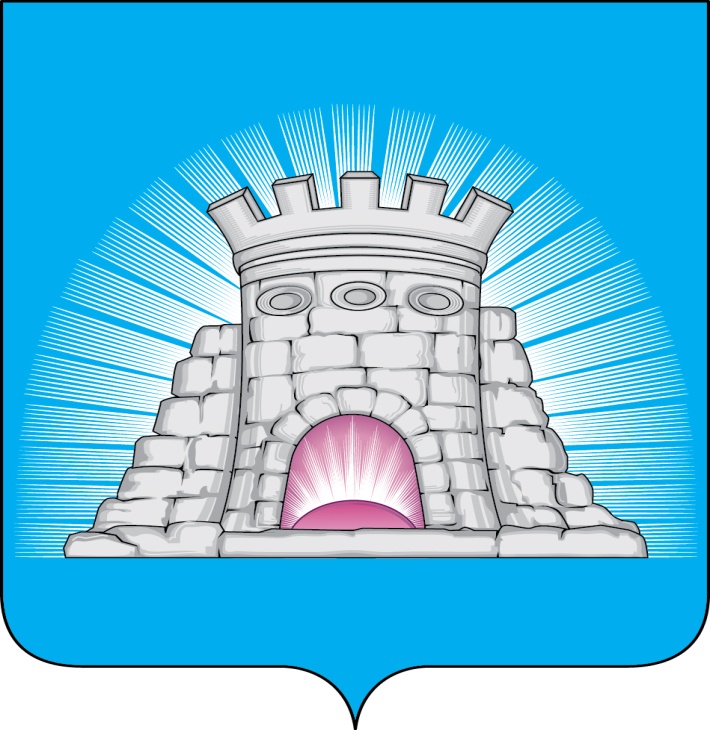 РАСПОРЯЖЕНИЕ  27.10.2023          №  295г.Зарайск                             О внесении изменений в распоряжение главы                            городского округа Зарайск Московской области                                                  от  23.05.2022 № 221       В соответствии с частью 65.1 статьи 112  Федерального закона от 05.04.2013 №  44-ФЗ «О контрактной системе в сфере закупок товаров, работ, услуг для обеспечения государственных и муниципальных нужд», постановлением Правительства Московской области от 27.12.2013 № 1184/57 «О порядке взаимодействия при осуществлении закупок для государственных нужд Московской области и муниципальных нужд»:       1. Внести в распоряжение главы  городского округа Зарайск Московской области  от 23.05.2022  № 221 «О создании рабочей группы по оценке обоснованности изменений существенных условий муниципальных контрактов» (далее-распоряжение) следующие изменения:     1.1.  в приложении 1 к распоряжению слова «Чуракова Ольга Викторовна – начальник финансового управления администрации городского округа Зарайск» заменить  словами «Никулина Ирина Викторовна – и.о. начальника финансового  управления администрации городского округа Зарайск;».      2. Службе по взаимодействию со СМИ администрации городского округа Зарайск Московской области обеспечить опубликование настоящего распоряжения в периодическом печатном издании - «Зарайский вестник» - приложении к общественно-политической газете «За новую жизнь»  и  размещение на официальном сайте администрации городского округа Зарайск Московской области сети «Интернет».Глава городского округа  В.А. ПетрущенкоВерно:Начальник службы делопроизводства Л.Б. Ивлева27.10.2023Послано: в дело, Мешкову А.Н., Москалеву С.В., членам рабочей группы (Фисенко А.В., Шолохову А.В., Никулиной И.В., Толмачевой Ю.О., Зудиной Т.А.), МКУ «ЦПТ», МБУ «Благоустройство, ЖКХ и ДХ», юридический отдел,                                                     прокуратуре.Ю.Е. Архипова8 496 66 2-62-43